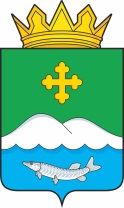 Дума Белозерского муниципального округаКурганской областиРЕШЕНИЕот 25 ноября 2022 года № 266с. БелозерскоеОб утверждении отчета об исполнении бюджетаЯгоднинского сельсовета за 6 месяцев 2022 годаЗаслушав отчет об исполнении бюджета Ягоднинского сельсовета за 6 месяцев 2022 года, Дума Белозерского муниципального округаРЕШИЛА:1. Утвердить отчет об исполнении бюджета Ягоднинского сельсовета за 6 месяцев 2022 года по доходам в сумме 2842,9 тыс. руб. и расходам в сумме 2886,7 тыс. руб., превышение расходов над доходами (дефицит бюджета) Ягоднинского сельсовета в сумме 43,9 тыс. руб.2. Утвердить источники внутреннего финансирования профицита бюджета Ягоднинского сельсовета за 6 месяцев 2022 года согласно приложению 1 к настоящему решению.3. Утвердить распределение бюджетных ассигнований по разделам, подразделам классификации расходов бюджета Ягоднинского сельсовета на 2022 год согласно приложению 2 к настоящему решению.4. Утвердить ведомственную структуру расходов бюджета Ягоднинского сельсовета на 2022 год согласно приложению 3 к настоящему решению.5. Утвердить программу муниципальных внутренних заимствований Ягоднинского сельсовета на 2022 год согласно приложению 4 к настоящему решению.6. Разместить настоящее решение на официальном сайте Администрации Белозерского муниципального округа в информационно-коммуникационной сети Интернет.Председатель ДумыБелозерского муниципального округа                                                             П.А. МакаровГлаваБелозерского муниципального округа                                                             А.В. ЗавьяловПриложение 1к решению Думы Белозерского муниципального округа от 25 ноября 2022 года № 266«Об утверждении отчета об исполнении бюджета Ягоднинского сельсовета за 6 месяцев 2022 года»Источники внутреннего финансирования дефицита бюджета Ягоднинского сельсовета за 2022 год(тыс. руб.)Приложение 2к решению Думы Белозерского муниципального округа от 25 ноября 2022 года № 266«Об утверждении отчета об исполнении бюджета Ягоднинского сельсовета за 6 месяцев 2022 года»Распределение бюджетных ассигнований по разделам и подразделам классификации расходов бюджета Ягоднинского сельсовета на 2022 год.(тыс. руб.)Ведомственная структура расходов бюджета Ягоднинского сельсоветана 2022 год Приложение 4к решению Думы Белозерского муниципального округа от 25 ноября 2022 года № 266«Об утверждении отчета об исполнении бюджета Ягоднинского сельсовета за 6 месяцев 2022 года»Программа муниципальных внутренних заимствований Ягоднинского сельсовета на 2022 год(тыс. руб.)Код бюджетной классификации РФВиды государственных заимствованийПлан на годИсполнение% исполнения за годИсточники внутреннего финансирования дефицита бюджета0,0-43,90,0из них:01050000000000000Изменение остатков средств на счетах по учету средств бюджета0,0-43,90,001050201000000510Увеличение прочих остатков денежных средств бюджетов поселений-6373,4-2842,944,601050201000000610Уменьшение прочих остатков денежных средств бюджетов поселений6373,42886,745,3Всего источников финансирования профицита бюджета0,0-208,50,0Наименование РзПРплан на годисполнение за год% исполненияОБЩЕГОСУДАРСТВЕННЫЕ ВОПРОСЫ011564,4755,148,2Функционирование высшего должностного лица субъекта Российской Федерации и муниципального образования0102348,3161,246,3Функционирование Правительства Российской Федерации, высших исполнительных органов государственной власти субъектов Российской Федерации, местных администраций01041208,9586,948,5Другие общегосударственные вопросы01137,27,097,3НАЦИОНАЛЬНАЯ ОБОРОНА02112,019,617,5Мобилизационная и вневойсковая подготовка0203112,019,617,5НАЦИОНАЛЬНАЯ БЕЗОПАСНОСТЬ И ПРАВООХРАНИТЕЛЬНАЯ ДЕЯТЕЛЬНОСТЬ031260,2674,153,5Обеспечение пожарной безопасности03101260,2674,153,5НАЦИОНАЛЬНАЯ ЭКОНОМИКА04560,6231,441,2Общеэкономические вопросы0401124,60,00,0Дорожное хозяйство (дорожные фонды)0409415,0231,455,8Другие вопросы в области национальной экономики041221,00,00,0ЖИЛИЩНО - КОММУНАЛЬНОЕ ХОЗЯЙСТВО05175,830,417,3Благоустройство0503175,830,417,3ОБРАЗОВАНИЕ07255,1191,174,9Дошкольное образование0701255,1191,174,9КУЛЬТУРА, КИНЕМАТОГРАФИЯ082435,3979,017,4Культура080128,124,386,4Другие вопросы в области культуры, кинематографии 08042407,2954,739,7ФИЗИЧЕСКАЯ КУЛЬТУРА И СПОРТ1110,06,060,0Физическая культура110110,06,060,0ИТОГО РАСХОДОВ6373,42886,745,3Приложение 3к решению Думы Белозерского муниципального округа от 25 ноября 2022 года № 266«Об утверждении отчета об исполнении бюджета Ягоднинского сельсовета за 6 месяцев 2022 года»Наименование РаспРаздел,подразделЦСВРПлан 2022 годаИсполнение% исполненияАдминистрация Ягоднинского сельсовета0996373,42886,745,3ОБЩЕГОСУДАРСТВЕННЫЕ ВОПРОСЫ09901001564,4755,148,2Функционирование высшего должностного лица субъекта Российской Федерации и муниципального образования0990102348,3161,246,3Непрограммное направление деятельности органов власти местного самоуправления09901027100000000348,3161,246,3Обеспечение функционирования Главы муниципального образования09901027110000000348,3161,246,3Глава муниципального образования09901027110083010348,3161,246,3Расходы на выплату персоналу в целях обеспечения выполнения функций государственными (муниципальными) органами, казенными учреждениями, органами управления государственными внебюджетными фондами09901027110083010100348,3161,246,3Функционирование Правительства Российской Федерации, высших исполнительных органов государственной власти субъектов Российской Федерации, местных администраций09901041208,9586,948,5Непрограммное направление деятельности органов власти местного самоуправления099010471000000001208,9586,948,5Обеспечение деятельности местной администрации 099010471300000001208,9586,948,5Центральный аппарат099010471300830401208,9586,948,5Расходы на выплаты персоналу в целях обеспечения выполнения функций государственными (муниципальными) органами, казенными учреждениями, органами управления государственными внебюджетными фондами09901047130083040100944,3436,243,9Закупка товаров, работ и услуг для обеспечения государственных (муниципальных) нужд09901047130083040200144,8115,079,5Иные бюджетные ассигнования0990104713008304080069,835,751,1Другие общегосударственные вопросы09901137,2177,01797,3Непрограммное направление деятельности органов власти местного самоуправления099011371000000007,2177,01797,3Иные непрограммные мероприятия099011371400000007,2177,01797,3Расходы на проведение конкурсов и мероприятий099011371400830707,27,0497,3Закупка товаров, работ и услуг для обеспечения государственных (муниципальных) нужд099011371400830702007,27,0497,3Осуществление государственных полномочий по определению перечня должностных лиц, уполномоченных составлять протоколы об административных правонарушениях099011371400161000,0170,017100,0Закупка товаров, работ и услуг для обеспечения государственных (муниципальных) нужд099011371400161002000,0170,017100,0НАЦИОНАЛЬНАЯ ОБОРОНА0990200112,019,617,5Мобилизационная и воинская подготовка0990203112,019,617,5Непрограммные направления деятельности органов власти местного самоуправления09902037100000000112,019,617,5Иные непрограммные мероприятия09902037140000000112,019,617,5Осуществление первичного воинского учета на территориях, где отсутствуют военные комиссариаты09902037145001180112,019,617,5Расходы на выплаты персоналу в целях обеспечения выполнения функций государственными (муниципальными) органами, казенными учреждениями, органами управления государственными внебюджетными фондами0990203714500118010093,019,621,1Закупка товаров, работ и услуг для обеспечения государственных (муниципальных) нужд0990203714005118020019,000НАЦИОНАЛЬНАЯ БЕЗОПАСНОСТЬ И ПРАВООХРАНИТЕЛЬНАЯ ДЕЯТЕЛЬНОСТЬ09903001260,2674,153,5Обеспечение пожарной безопасности09903101260,2674,153,5Муниципальная программа «Пожарная безопасность Ягоднинского сельсовета на 2022-2024 годы»099031001000000001260,2674,153,5Мероприятия в области пожарной безопасности населенных пунктов099031001000100001260,2674,153,5Обеспечение деятельности муниципальных пожарных постов099031001001830901260,2674,153,5Расходы на выплаты персоналу в целях обеспечения выполнения функций государственными (муниципальными) органами, казенными учреждениями, органами управления государственными внебюджетными фондами099031001001830901001155,2575,649,8Закупка товаров, работ и услуг для обеспечения государственных (муниципальных) нужд09903100100183090200100,098,598,5Иные бюджетные ассигнования099031001001830908005,00,00,0НАЦИОНАЛЬНАЯ ЭКОНОМИКА0990400560,6231,441,2Реализация дополнительных мероприятий, направленных на снижение напряженности на рынке труда099040171400LП020124,60,00,0Расходы на выплаты персоналу в целях обеспечения выполнения функций государственными (муниципальными) органами, казенными учреждениями, органами управления государственными внебюджетными фондами099040171400LП020100124,60,00,0Дорожное хозяйство (дорожные фонды)0990409415,0231,455,8Непрограммное направление деятельности органов власти местного самоуправления09904097100000000415,0231,455,8Иные непрограммные мероприятия09904097140000000415,0231,455,8Осуществление мероприятий в сфере дорожной деятельности09904097140083110415,0231,455,8Закупка товаров, работ и услуг для обеспечения государственных (муниципальных) нужд09904097140083110200405,0231,455,8Иные бюджетные ассигнования0990409714008311080010,00,00,0Другие вопросы в области национальной экономики099041221,00,00,0Муниципальная программа «Мероприятия по землеустройству Ягоднинского сельсовета на 2022-2024 годы»0990412030000000021,00,00,0Проведение мероприятий по землеустройству населенных пунктов Ягоднинского сельсовета0990412030010000021,00,00,0Закупка товаров, работ и услуг для обеспечения государственных (муниципальных) нужд0990412030018312020021,00,00,0Муниципальная программа «Развитие и поддержка субъектов малого предпринимательства в Ягоднинском сельсовете Белозерского района на 2022-2024 годы»0990412040028015020021,00,00,0ЖИЛИЩНО-КОММУНАЛЬНОЕ ХОЗЯЙСТВО0990500175,830,417,3Муниципальная программа «Благоустройство территории муниципального образования Ягоднинского сельсовета на период 2022-2024годы»09905030700000000175,830,417,3Проведение мероприятий по благоустройству и санитарному содержанию населенных пунктов09905030700100000175,830,417,3Организация и содержание мест захоронения09905030700183170175,830,417,3Закупка товаров, работ и услуг для обеспечения государственных (муниципальных) нужд09905030700183170200175,830,417,3Прочие мероприятия по благоустройству0990503070018318060,00,00,0Иные непрограммные мероприятия0990503070018318020060,00,00,0Непрограммное направление энергосбережения и повышения энергетической эффективности0990503010018001020020,00,00,0ОБРАЗОВАНИЕ0990700255,1191,174,9Дошкольное образование0990701255,1191,174,9Непрограммное направление деятельности органов власти местного самоуправления09907017100000000255,1191,174,9Иные непрограммные мероприятия09907017140000000255,1191,174,9Обеспечение деятельности дошкольных учреждений09907017140083210255,1191,174,9Закупка товаров, работ и услуг для обеспечения государственных (муниципальных) нужд09907017140083210200255,1191,174,9КУЛЬТУРА, КИНЕМАТОГРАФИЯ09908002435,3979,017,4Культура099080128,224,386,4Обеспечение деятельности учреждений культуры0990801090018323028,224,386,4Закупка товаров, работ и услуг для обеспечения государственных (муниципальных) нужд0990801090018323020028,224,386,4Обеспечение деятельности хозяйственной группы099080409001832502407,2954,739,7Расходы на выплату персоналу в целях обеспечения выполнения функций государственными (муниципальными) органами, казенными учреждениями, органами управления государственными внебюджетными фондами099080409001832501002407,2954,739,7ФИЗИЧЕСКАЯ КУЛЬТУРА И СПОРТ099110010,06,060,0Муниципальная программы «Развитие физической культуры и спорта на территории Ягоднинского сельсовета на 2022-2024 годы»0991101070000000010,06,060,0Развитие детско-юношеского и массового спорта0991101070010000010,06,060,0Мероприятия в области физической культуры и спорта0991101070018004010,06,060,0Закупка товаров, работ и услуг для обеспечения государственных (муниципальных) нужд0991101070018004020010,06,060,0Итого6373,42886,745,3№ п/пВид долговых обязательствСуммав том числе средства, направляемые на финансирование дефицита бюджета Ягоднинского совета1.Договоры и соглашения о получении Ягоднинским советом бюджетных кредитов от бюджетов других уровней бюджетной системы Курганской области00     в том числе:ПривлечениеПогашение2.Кредитные соглашения и договоры, заключаемые Ягоднинским советом с кредитными организациями00     в том числе:ПривлечениеПогашение3.Предоставление государственных гарантий004.Исполнение государственных гарантий00Всего:00